проєкт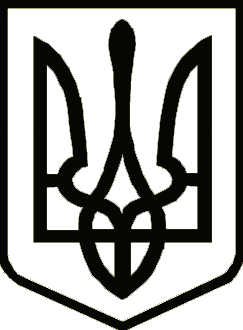     УкраїнаКОРЮКІВСЬКА РАЙОННА РАДА ЧЕРНІГІВСЬКОЇ ОБЛАСТІ (п’ята сесія восьмого скликання) РІШЕННЯ                           2021  року                                                            №Про затвердження районної  Програмизабезпечення виконання рішеньсудів на 2021 рік	З метою забезпечення виконання рішень національних судів про стягнення коштів на відшкодування витрат минулих років за надання пільг з оплати  послуг окремим категорія громадян, відповідно до Бюджетного кодексу України, Закону України «Про виконавче провадження», постанови Кабінету Міністрів України від 03.08.2011  №845 «Про затвердження Порядку виконання рішень про стягнення коштів державного та місцевого бюджетів або боржника» (зі змінами), керуючись пунктом 16 частини 1 статті 43 Закону України «Про місцеве самоврядування в Україні», районна рада вирішила:1.Затвердити районну Програму забезпечення виконання рішень судів на 2021 рік, далі Програма (додається).2. Відповідальним виконавцям забезпечити виконання заходів даної Програми.3. Головним розпорядником коштів визначити управління соціального захисту населення Корюківської районної державної адміністрації.4. Контроль за виконанням рішення покласти на постійну комісію районної ради з питань бюджету, фінансів та соціально-економічного розвитку. Голова  районної ради                                                                   Віктор ЧЕРНУХАПроєкт рішення підготувала :Начальник управління соціальногозахисту населення райдержадміністрації                               С.І. СамсонПогоджено:Заступник головирайдержадміністрації                                                    О.О.МотчанийКерівник апаратурайдержадміністрації                                                   О.Г.БезніськоНачальник фінансового відділурайдержадміністрації                                                   В.І.ЄременкоКеруючий справами виконавчого апаратурайонної ради                                                               Л.М.ОхріменкоНачальник юридичноговідділу апарату райдержадміністрації                        Т.М. Спускан                                                       